DAFTAR PUSTAKAFISIP	Universitas Pasundan. 2018. 	Pedoman Penulisan dan Penyusunan Skripsi : Bandung.Ardianto, Elvinaro. 2010. Metodologi Public Relations Kuantitatif  dan Kualitatif.	Bandung: Simbiosa Rekatama Media.Ruslan, Rosady,SH, MM. 2005. Manajemen PR & Media Komunikasi. PT. RajaGrafindoo Persada : JakartaMulyanna, Deddy. 2008. Ilmu Komunikasi. Remaja Rosdakarya : BandungMcQuail, D.2009. Teori Komunikasi Massa McQuail, Edisi 6 Buku 1.Jakarta:Salemba Humanika.Rakhmat, Jalaludin, 2001. Metode Penelitian Komunikasi. Bandung PT. Remaja	Rosada Karya.Effendy, Onong Uchjana. 1998. Human Relations. CV Mandar Maju : Bandung.Burhan Bungin, 2010. Penelitian Kualitatif.  Komunikasi, Ekonomi, KebijakanPublik,dan Ilmu Sosial lainya: Jakarta.Sugiyono. 2009. Metode Penelitian Kuantitatif, Kualitatif, dan R&D. Bandung:	Alfabeta.Rahardjo, Mudjia (15 Oktober 2010). Triangulasi dalam Penelitian Kualitatif. Syaibani, Yunus Ahmad, dkk. 2011. New Media Teori dan Aplikasi. Karanganyar	: Lindu PustakaCreswell, John W.2010. Research Design, Pendekatan Kualitatif. Yogyakarta	: Pustaka pelajarCangara, Hafied. 1998. Pengantar Ilmu Komunikasi. PT. Raja Grafindo Persada.Sumber Lain :https://www.dbs.comhttp://repository.unpas.ac.idhttp://repository.universitasbakrie.ac.idRIWAYAT HIDUPIdentitas DiriNama			: Sanny YulianaTempat & Tgl. Lahir	: Bandung, 18 Juni 1994Status			: Belum MenikahAgama			: IslamPekerjaan		: Mahasiswi / KarywanAlamat			: Komp. Perumnas Cijerah 1 No. 38 BandungEmail			: sannyyuliana@gmail.comPendidikan FormalTahun 1999 – 2001	: TK Al – FitrahTahun 2001 – 2006	: SD Negeri Perumnas Cijerah 2Tahun 2006 – 2009	: SMP YWKA BandungTahun 2009 – 2012	: SMA Angkasa BandungPengalaman OrganisasiTahun 2006 – 2009	: Pengurus Karya Ilmiah Remaja SMP YWKA BandungTahun 2009 – 2012	: Anggota Theater Bhutet Shusas SMA Angkasa BandungBandung,     Agustus 2018Hormat Saya,Sanny YulianaLAMPIRANPEDOMAN WAWANCARA INTI1) Dari mana anda pertama kali mengetahui adanya aplikasi Digibank by DBS ?2) Sudah berapa lama anda menggunakan aplikasi Digibank by DBS ?3) Seberapa sering anda menggunakan aplikasi Digibank by DBS untu aktifitas    Perbankan ?4) Menggapa anda memilih untuk menggunakan aplikasi Digibank by DBS ?5) Menurut anda efektifkah adanya aplikasi digibank by DBS untuk mengetahui     informasi perbankan ?6) Bagaimana persepsi anda mengenai aplikasi digibank by DBS ?7) Apa yang membuat anda tertarik ingin  menggunakan aplikasi Digibank by     DBS ?8) Adakah kesulitan yang anda hadapi saat menggunakan aplikasi Digibank by    DBS ?9) Apa keuntungan yang anda rasakan ketika menggunakan aplikasi Digibank by    DBS ?10) Adakah  kekurangan dari fitur yang tersedia di dalam aplikasi Digibank by     DBS ?PEDOMAN WAWANCARA AHLI1) Apa bisa anda jelaskan apa itu aplikasi Digibank by DBS ?2) Sejak kapan perusahaan meluncurkan aplikasi Digibank by DBS ?3) Apa tujuan dari adanya peluncuran aplikasi Digibank by DBS ?4) Apa yang perusahaan harapkan dari adanya aplikasi Digibank by DBS ?5) Apa keunggulan dari aplikasi Digibank by DBS dibanding aplikasi digital 	      lainya?6) Apa menurut anda aplikasi Digibank by DBS ini sudah layak diterima 	   	    oleh masyarakat ?7) Apa visi dan misi perusahaan dalam meluncurkan aplikasi Digibank by   DBS ?8) Apakah aplikasi Digibank by DBS sudah cukup aman untuk digunakan 	   	     bertransaksi ?9) Apa keuntungan yang didapatkan masyarakat jika mereka menggunakan  	    aplikasi Digibank by DBS ?10) Menurut anda mengenai respon masyarakat, apa tanggapan positif dan 	      negatifnya terhadap aplikasi Digibank by DBS ?11) Apa cara yang anda lakukan agar masyarakat puas dengan pelayanan 	    	   bank DBS melihat pengguna aplikasi Digibank sudah semakin banyak ?PEDOMAN WAWANCARA AKADEMISI1) Apakah anda mengetahui adanya aplikasi Digibank by DBS ?2) Jika iya, apakah anda ingin menggunakan Aplikasi Digibank by DBS tersebut       untuk  membantu aktifitas perbankan anda ?3) Bagaimana tanggapan anda tentang Aplikasi Digibank by DBS?4) Apa menurut anda dengan adanya teknologi Digital Banking dapa  Memberikan pengaruh positif untuk masyarakat ?5) Apa menurut anda lebih aman bertransaksi secara offline atau online?6) Apa sebelumnya anda tau tentang perusahaan Bank DBS ?7) Jika tau, apakah menurut anda Bank DBS sudah mampu bersaing dengan Perusahaan jasa keuangan lainya ?8) Apa anda merasa tertarik dengn promo dan kemudahan yang aplikasi  Digibank by DBS tawarkan ?9) Jika dilihat dari keamananya, Apakah menurut anda Aplikasi Digibank by DBS sudah cukup aman untuk digunakan ?10 ) Menurut anda apa positif dan negatif nya dari adanya aplikasi Digibank  by DBS ?11) Adakah kritik dan saran untuk PT. Bank DBS mengenai Aplikasi digibank by DBS ?12)  Apakah harapan anda ketika melihat ternyata sangatlah pesat perkembangan teknologi Digital Banking di sekitar kita ?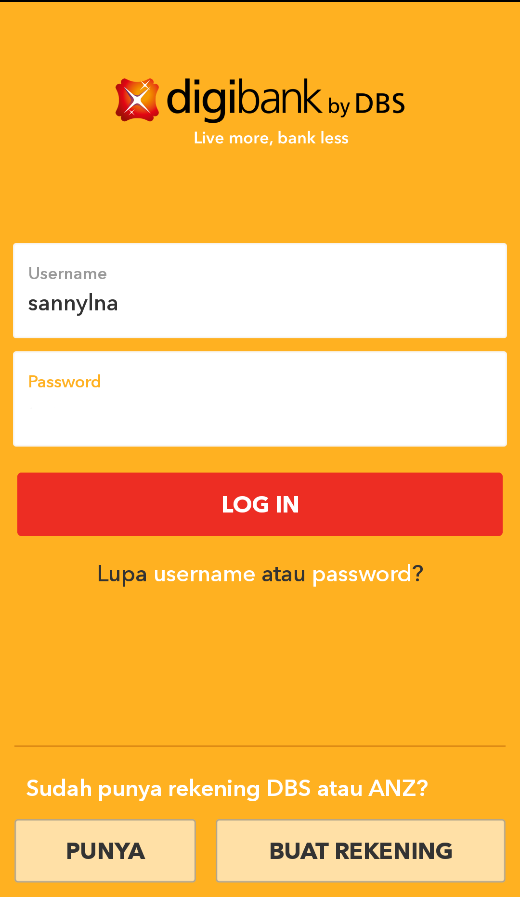 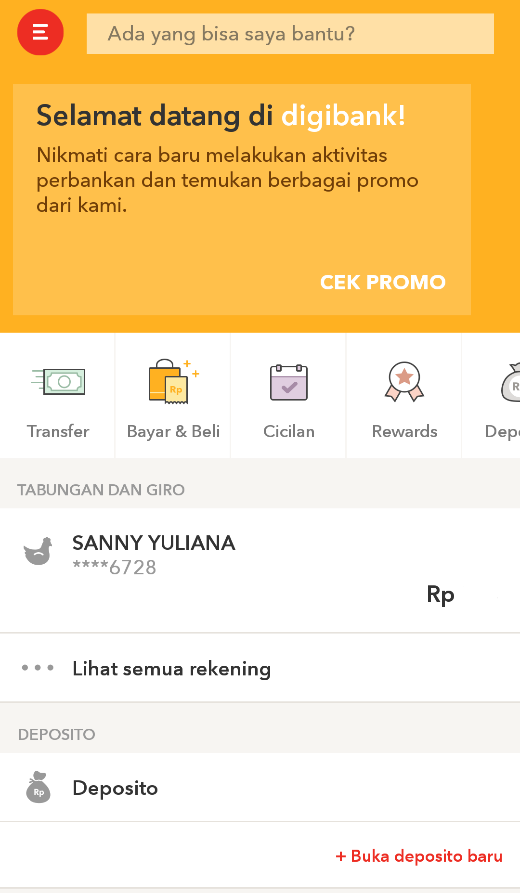 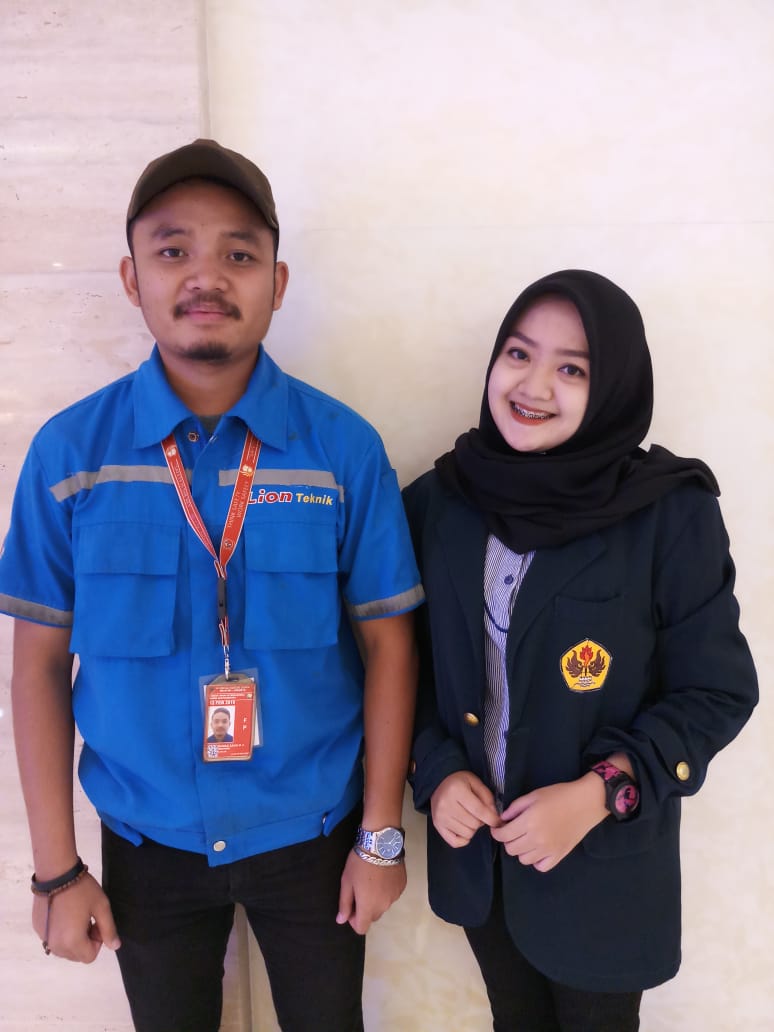 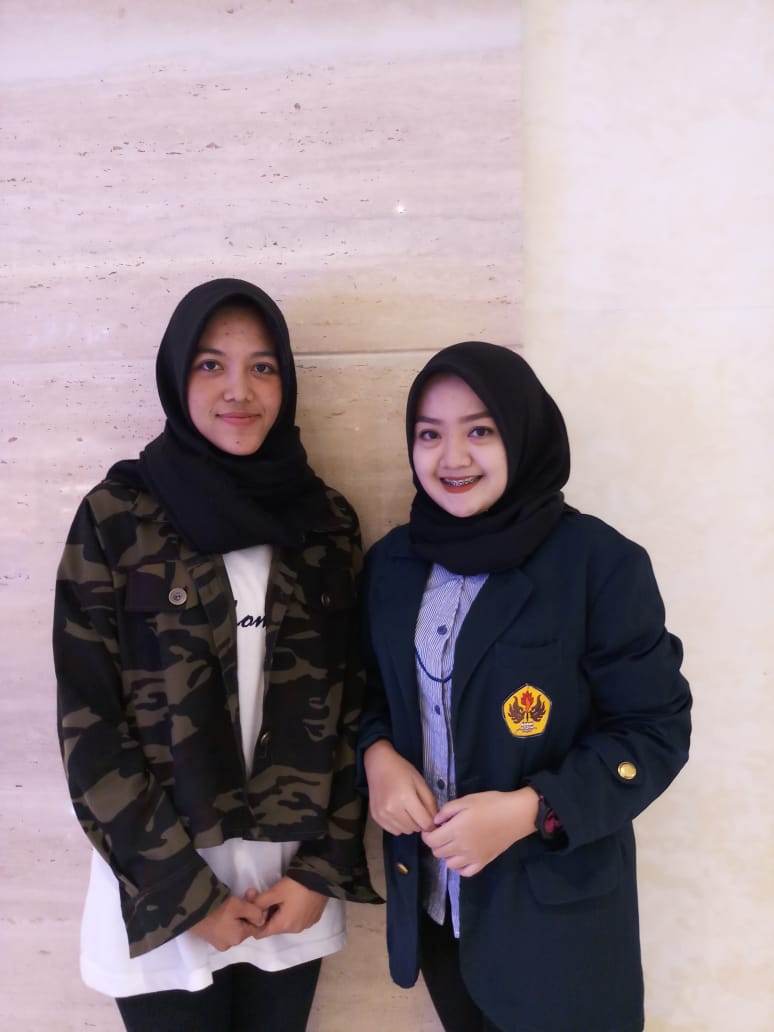 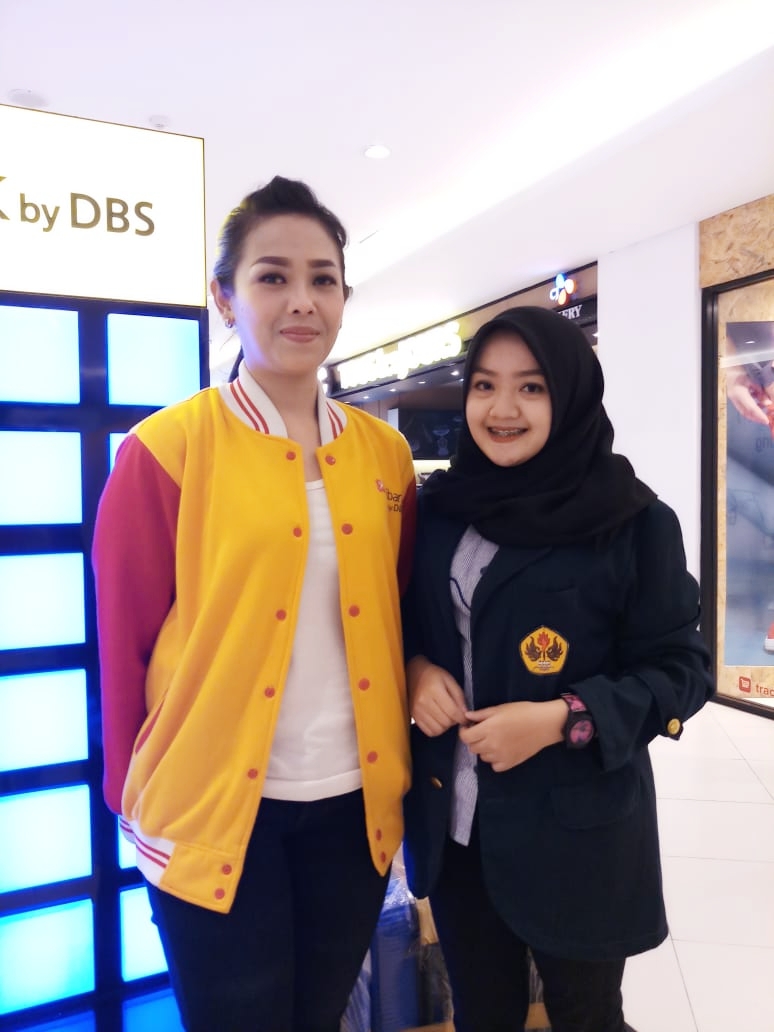 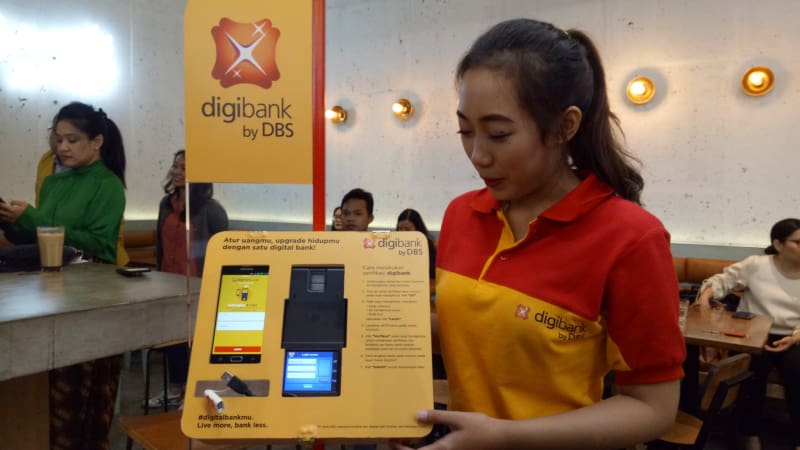 